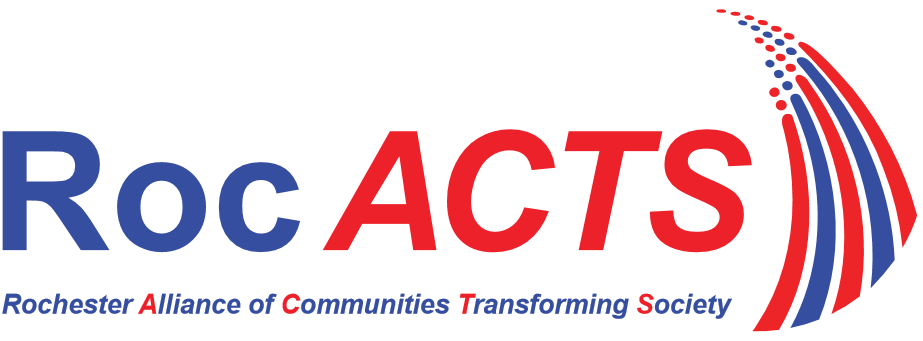 “Transforming our community together toward equity and justice through community organizing”Membership ApplicationMembership will be open to any individual, faith community or non-profit organization in the Greater Rochester metropolitan area that supports and endorses the vision and mission of RocACTS, agrees to follow its Bylaws and is approved by the Board.Our Vision - An empowered and engaged community, grounded in shared values, working to build and sustain an equitable, just and moral society.Recommended Annual Dues Structure(Please Check appropriate box)Return this application with your dues to: 121 Fitzhugh St. N., Rochester, NY  14614.Congregation/Organization Member dues can be made in 2 installments.  Individual Member Dues must be paid in full at time of application.  Make checks payable to RocACTS.  Individual MembershipCongregation/Organization MembershipCongregation/Organization MembershipNumber of MembersMembership Dues  Regular          $30                      <100                    $100  Low Income   $12            100-250                $250        251-500               $500      501-1,000             $1,000         1,000+                   $1,500Individual or Organization/Congregation Name:  Individual or Organization/Congregation Name:  Individual or Organization/Congregation Name:  Individual or Organization/Congregation Name:  Individual or Organization/Congregation Name:  Individual or Organization/Congregation Name:  Address:  Address:  Phone:  OfficePhone:  OfficePhone:  OfficePhone:  OfficeMobileE-Mail:For Organization/Congregations Members:For Organization/Congregations Members:For Organization/Congregations Members:For Organization/Congregations Members:For Organization/Congregations Members:For Organization/Congregations Members:For Organization/Congregations Members:For Organization/Congregations Members:For Organization/Congregations Members:Faith Leader/Director Name:  Faith Leader/Director Name:  Faith Leader/Director Name:  Faith Leader/Director Name:  Faith Leader/Director Name:  Signature:Signature:Signature: